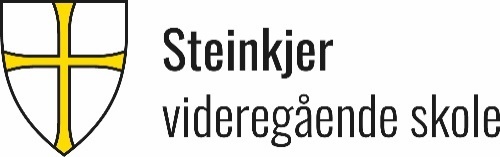 Meldingsskjema for elever som ønsker å ta fremmedspråk som privatist:Fremmedspråk er et fellesfag som alle elever på studieforberedende utdanningsprogram må ha for å få godkjent vitnemål.Steinkjer videregående skole tilbyr for tiden disse fremmedspråkene til elever på studieforberedende utdanningsprogram: Fransk II, Tysk II, Spansk II, Tysk I, Tysk I+IIHvis du ikke ønsker å følge undervisning, få standpunktkarakter og bli meldt opp til eksamen i det fremmedspråket vi tilbyr, må du ta privatisteksamen i fremmedspråk. NB! Vær oppmerksom på at privatister må ta både skriftlig og muntlig eksamen i fremmedspråk. Se informasjon på nettsidene til Trøndelag fylkeskommune. For elever som ikke har ungdomsrett gjelder dette: Skolen gir beskjed til Lånekassen. Reduksjon i timetall kan gi redusert støtte fra Lånekassen. Fyll inn nedenfor:_____________________________________________Søkers underskriftRutine i Trøndelag fylkeskommune – fremmedspråk det ikke gis opplæring iFor elever som ønsker å ta eksamen i sitt morsmål som fremmedspråk, skal skolene sørge for at disse elevene beholder elevstatus. Elevene får gratis eksamen en gang i fagkoder der Eksamenskontoret i Trøndelag har sensorer i muntlig eksamen.

Å ta morsmål som fremmedspråk kan være risikofylt. Det bør planlegges så tidlig som mulig og helst i Vg1. Elevene kan ta disse eksamener eventuelt på høsten slik at det ikke kolliderer med andre eksamener. På grunn av uforutsette ting kan det også plutselig skje at vi ikke har sensorer i en spesifikk fagkode.

• Skriftlig eksamen:
 	skolen melder opp elevene i PAS med status som privatist, eksamen blir gjennomført på 
 	elevens skole

• Muntlig eksamen:
Eksamen i fagkoder der Eksamenskontoret i Trøndelag ikke har sensorer:

Av det Udir tilbyr av skriftlig privatisteksamen, har Eksamenskontoret mandat til å bestemme hvilke fagkoder som skal tilbys som muntlig privatisteksamen i Trøndelag. 

Skolene sender e-post til Eksamenskontoret i oppmeldingsperioden. 
• Eksamenskontoret kan forespør om andre fylker kan ta imot elever fra Trøndelag. Dersom 
   andre fylker kan ta imot eleven, vil det komme på et gebyr og eventuell en reise som betales av 
   eleven/skolen.
• Eksamenskontoret kan hjelpe til med å finne sensorer. Da er det skolen som avholder eksamen og 
  betaler alle utgiftene i forbindelse med eksamen. Den kan avholdes på Skype. 

I reglementet for privatisteksamen kan man lese om Fremmedspråk det ikke gis opplæring i:	
https://www.trondelagfylke.no/privatisteksamen/
Gå til:	Før eksamen → Finne riktig fag → Fremmedspråk det ikke gis opplæring i

	Elevens navn og adresse:Klasse:Fødselsnr.:Elevens navn og adresse:Dato:Dato:Jeg ønsker ikke å følge fremmedspråk som elev ved Steinkjer vgs. (sett kryss)Jeg planlegger å ta følgende fremmedspråk som privatist i løpet av Vg1 eller Vg2:Dato:Eksamen i fagkoder der Eksamenskontoret i Trøndelag har sensorerEksamen i fagkoder der Eksamenskontoret i Trøndelag har sensorerDette skal gjøres i oppmeldingsperioden for privatisteksamen og innen oppmeldingsfristen:For høst-eksamen: 1. – 15. septemberFor vår-eksamen: 15. januar – 1. februar Dette skal gjøres i oppmeldingsperioden for privatisteksamen og innen oppmeldingsfristen:For høst-eksamen: 1. – 15. septemberFor vår-eksamen: 15. januar – 1. februar Eleven gjør detteOppretter en bruker i PrivatistWeb i Trøndelag fylkeskommuneEleven gjør detteLegger til riktig fagkode for muntlig eksamen Eleven gjør detteTrykker på      nå er fagkodene lagret 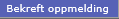 Eleven gjør detteEleven skal ikke betale i PrivatistWeb (da slipper vi tilbakebetaling)Eleven gjør detteEleven må selv følge med i PrivatistWeb på dato, tid og sted når eksamen holdesSkolene gjør detteFyller ut en liste med elevene som har meldt seg i PrivatistWebSkolene gjør detteSender den via e-post innen oppmeldingsfristen til EksamenskontoretSkolene gjør detteeksamen@trondelagfylke.noEksamenskontoretgjør detteAktiverer oppmeldingen slik at den blir gyldig for elevene i PrivatistWeb innen oppmeldingsfristen